Çocuğunuza İkide Bir Nasihat Vermeyin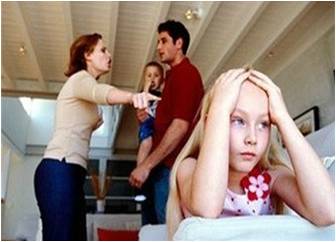 Bazı Gerçekleri Anlatmak İçin Uygun Fırsatları Kollayın
Çocuğunuza olur olmaz her yerde, "Bizim zamanımızda nerde böyle güzel kitaplar, dergiler; bir çantamız dahi yoktu, eşyalarımızı bir torbaya doldurulur öyle okula giderdik; düzgün bir ayakkabımız, ceketimiz bile yoktu," gibi eskiden yaşadığımız olumsuz şartları anlatıp kendilerine sağladığınız imkanları onların başına kakmayın. Bu söylenenler yaşanmış gerçekler olsa da genelde çocuklar eleştirdikleri, azarlandıkları zaman söylendiği için, çocuğun bir kulağından girer birinden çıkar. 
Bunlar çocukla iyi bir iletişimde bulunulan anlarda söylenirse daha eğitici olur ve bu acı gerçekler çok ucuza satılmış olmaz. Ayrıca 13 yaşındaki çocuğunuzdan 30 yaşındaki bir insanın düşünce ve şuurunu bekliyorsunuz. Halbuki onda mantık değil, daha ziyade his hakimdir. Siz kendi kendinize "ben onlara bu kadar imkan sağlıyorum, bu kadar zorluklara katlanıyorum onun hiç umrunda değil" diye düşünerek, onu nankörlükle suçlarsınız. Fakat nasıl ki çiftçi diktiği bir ağaçtan hemen meyve vermesini beklemez. 
Uzun süre onlarla uğraşır, sular, bakımlarını yapar, etraflarını açar ve nihayet yıllar sonra onlardan istifade etmeye başlar. Bir çocuk da sizin şimdi diktiğiniz bir tohum gibidir. Sizin ona sunduğunuz imkanları bugün değil yıllarca sonra, olgun bir insan olduğu zaman değerini anlayacaktır. O zaman, "Allah anne babamızdan razı olsun. Benim yetişmem için benden hiç bir şeyi esirgemediler. Kendileri yemedi içmediler bana yedirip içirdiler, her türlü imkanı bana sağlamaya çalıştılar " diyerek sizleri hayırla anacaklardır.

Okulumuzda bu yıl katılan bir öğrenci velisi okula gelip bana şunları anlatıyor; 
Çocuğumu daha önce başka bir okula vermiştim. Zamanla çocuğumda birtakım değişiklikler olmaya başladı. Bir dönem saç uzatıyor, bir dönem garip garip elbiseler giyiyor, gidilmemesi gereken yerlere gidiyor, bize karşı davranışları değişiyor, vs. Bir gün canıma tak etti, oğlumu çektim karşıma ve oğlum nedir bu yaptıkların, neden böyle davranışlara giriyorsun şeklinde sitem ettim. 
Oğlum hiç beklemediğim şu cevabı verdi; "Bu okula beni sen verdin. Okuldaki arkadaşlarım böyle davranıyor ve yaşıyorlar. Benim onlarla arkadaşlık kurabilmem, onların arasından soyutlanmamam için benim de onlar gibi olmam gerekiyor. Benden daha farklı davranmamı bekleyemezsin." Hiç beklemediğim bu haklı tepkiyi duyunca beynimden vurulmuşa döndüm ve çocuğum gerçeği dile getirdiği için de ona hiçbir şey söyleyemedim ve ilk iş olarak okulunu değiştirmeye karar verdim.
Ayrıca anne ve baba birbirini dikkate almalı. Çocuğun annesiyle bir problemi çıktığında babası onu müsait bir zamanda almalı ve dışarıda bir pastaneye, lokantaya vs. götürüp annesine nasıl davranması gerektiğini, annesinin kendisinin üzerine ne kadar titrediğini, anne kalbindeki o derin şefkati anlatmalı, oğlum eve gidince annenin elini öp, kendisinden özür dile, seni affetmesini rica et demeli. 
Aynı şeyi anne, baba için yapmalı. Babasıyla bir problemi olduğunda çocuğu daha sonra bir kenara çekip babasının onların maddi ihtiyaçlarını temin etmek için nasıl uğraştığını, ne büyük fedakarlıklar yaptığını anlatmalı ve aralarını düzeltmeye çalışmalı. Yoksa ebeveyninden biriyle bozuştuğunda diğerinin hemen çocuğu savunması, desteklenmesi çocuğa kısa vadede faydalı gibi gözükse de, uzun vadede çocuğun kişiliğini olumsuz etkileyecek bir davranıştır.